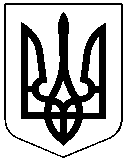 ЧЕРКАСЬКА РАЙОННА РАДАРОЗПОРЯДЖЕННЯ31.12.2021										№92Про затвердження ліміту використання паливаавтомобільним транспортом	Відповідно до статті 55 Закону України "Про місцеве самоврядування в Україні", Норм витрат палива і мастильних матеріалів на автомобільному транспорті, затверджених наказом Міністерства транспорту України від 10.02.1998 №43 (із змінами), з метою контролю за використанням пальногозобов’язую:Затвердити ліміт використання палива автомобільним транспортом в Черкаській районній раді на 2022 рік, що додається.Контроль за виконанням розпорядження покласти на заступника голови районної ради ГОНЧАРЕНКА О.І. та головного бухгалтера виконавчого апарату районної ради МИРОШНИЧЕНКО О.В.Голова								О. ВАСИЛЕНКО										ЗАТВЕРДЖЕНО										Розпорядження										районної ради 										від 31.12.2021 №92ЛІМІТвикористання палива автомобільним транспортом вЧеркаській районній раді на 2022 рік____________________________________Марка автомобіляЛіміт на місяць,в літрахЛіміт на рік,в літрахDAEWОO NUBIRA1501800